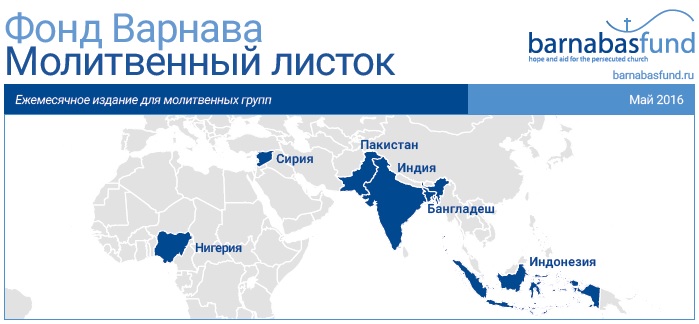 СИРИЯ – ОБСТРЕЛЫ АЛЕППО ПРОДОЛЖАЮТСЯ, ПОГИБЛИ ОКОЛО 200 ЧЕЛОВЕК, В ОСНОВНОМ ХРИСТИАНЕНИГЕРИЯ – БОКО-ХАРАМ ИСПОЛЬЗУЕТ ДЕВОЧЕК В КАЧЕСТВЕ СМЕРТНИЦПАКИСТАН – В ШКОЛЬНЫХ УЧЕБНИКАХ ПРОПАГАНДИРУЕТСЯ ВРАЖДЕБНОСТЬ К ХРИСТИАНАМИНДОНЕЗИЯ – 60-ЛЕТНЯЯ ХРИСТИАНКА ИЗБИТА ПО ЗАКОНУ ШАРИАТАБАНГЛАДЕШ - ПРАВИТЕЛЬСТВО МОЛЧИТ, ПОКА РАДИКАЛЬНЫЕ МУСУЛЬМАНЕ ЖЕСТОКО УБИВАЮТ ВСЕХ, КТО КРИТИКУЕТ ИСЛАМИНДИЯ – НАПАДКИ ЭКСТРЕМИСТОВ ХИНДУ НА ХРИСТИАН УСИЛИВАЮТСЯПАКИСТАН – ХРИСТИАНКУ ПОХИТИЛИ И НАСИЛЬНО ВЫДАЛИ ЗАМУЖ ЗА МУСУЛЬМАНИНАПАКИСТАН – ХРИСТИАНИН УБИТ ИЗ-ЗА СПОРА О ПРАВЕ НА ЗЕМЛЮсирия – обстрелы алеппо продолжаются, погибли около 200 человек, в основном христианеВознесите Господу в молитве христиан Алеппо и всех мирных жителей этого города, пострадавших в результате длительных обстрелов, направленных, главным образом, на христианские кварталы. С 22 по 30 апреля на христианские районы города обрушились 1,350 ракет, унеся жизни 132 человек, половина из которых – женщины и дети. Еще 65 человек были убиты 3 мая, сотни получили ранения.Из 65 человек, погибших 3 мая, около 35 умерли во время ракетного обстрела больницы Даббит, в которой лечат только женщин и детей. Двое пациентов умерли на операционном столе. Другая больница была частично повреждена и сейчас закрыта. В результате в Алеппо осталось всего 16 больниц, до 2011 года их было 134.22 апреля силы оппозиции обстреляли город и опубликовали прямую угрозу в адрес армянских христиан Алеппо, предупредив их: “Мы покажем армянам и христианам, кто мы такие … Нам приказано, чтобы в этом районе не осталось ни одного армянина”. Один из христиан, бывший очевидцем обстрелов, сказал Фонду Варнава: “Ракеты падают дождем”.В четверг 5 мая в 7 вечера по сирийскому времени состоялось крупное молитвенное собрание, на которое собрались все конфессии, а также представители власти и христианские СМИ. К этой молитве христиан Алеппо присоединились тысячи христиан по всему миру.Молитесь об исцелении всех раненых после последних обстрелов и о том, чтобы они помнили, что “Близок Господь к сокрушенным сердцем и смиренных духом спасет” (Псалом 33:19). Молитесь о том, чтобы мирный процесс положил конец этому конфликту в Сирии и чтобы на этой земле воцарился мир.В началонигерия – боко-харам использует девочек в качестве смертницПродолжайте молиться о девочках, которые были похищены два года назад из школы в Чибоке и до сих пор остаются в руках Боко-Харам. Из 276 девочек (большинство которых были из христианских семей), похищенных 14 апреля 2014 года, 219 до сих пор остаются в плену у исламистской группировки. Сообщают о том, что некоторых из них заставляют воевать за Боко-Харам и учат осуществлять теракты.После похищения девочек от горя и стресса их родители начали страдать от болезней сердца, 17 из них уже умерли. Эти два года многие родители, работающие мелкими фермерами, не могут работать из-за плохого здоровья и страха нападений. Некоторые из них получают угрозы от местных военных, которые заставляют их прекратить свои усилия по поиску девочек.С начала 2014 года боевики Боко-Харам похитили как минимум 2,000 женщин и девочек. Некоторые были освобождены, но основная часть еще остается в плену.Молитесь о том, чтобы Бог защитил от зла всех девочек, находящихся сейчас в плену, чтобы их скорее нашли и освободили. Просите Бога помочь тем из них, кого насильно обратили в ислам, чтобы они продолжали уповать на Иисуса, Который “претерпел такое над Собою поругание от грешников, чтобы [им] не изнемочь и не ослабеть душами” (Евреям 12:2-3). Молитесь также об их родителях, чтобы они также могли возложить свое упование на Бога и обрести утешение и опору в Нем.В началопакистан – в школьных учебниках пропагандируется враждебность к христианамСогласно докладу Комиссии США по международной религиозной свободе, учебники в государственных школах Пакистана изображают всех немусульман как неверных, неблагонадежных и симпатизирующих врагам страны. Христиан приравнивают к колониальным угнетателям.В отчете отражено растущее опасение из-за предубеждений в отношении к религиозным меньшинствам Пакистана в сфере образования. Недавно один мальчик из христианской семьи – Навид Рафик - не был допущен к экзамену, потому что не совершил вуду - исламское ритуальное омовение перед молитвой, готовясь к нему.Молитесь о прекращении дискриминации в отношении христиан и других религиозных меньшинств в государственных школах Пакистана. Молитесь о том, чтобы детям в Пакистане перестали преподносить христианскую веру в дурном свете и чтобы вместо этого они видели в ней Благую весть для всего мира. Просите Бога вмешаться в ситуацию Навида, чтобы он смог сдать экзамены, от этого зависит его дальнейшая учеба.В началоиндонезия – 60-летняя христианка избита по закону шариатаВознесите Господу в молитве христиан в провинции Ачех, Индонезия, где в конце прошлого года вышло постановление о том, что шариат теперь должны соблюдать и немусульмане.В четверг 12 апреля 60-летняя христианка стала первой, кого наказали по этому постановлению. Власти Индонезии обвинили ее в продаже алкоголя. Она получила 30 ударов тростником на глазах у сотен человек.В 2005 году в надежде усмирить сепаратистов власти Ачеха согласились включить шариат в правовую систему, это единственная провинция, которая пошла на такой шаг. До конца прошлого года, когда было принято новое постановление, это касалось только мусульман.Просите Бога укрепить эту христианку физически, морально и духовно после всех этих испытаний. Молитесь об отмене этого постановления, чтобы шариат не касался немусульманского населения Ачеха. Просите Бога помочь христианам по всей Индонезии твердо стоять в вере несмотря на давление и гонения, с которыми они часто сталкиваются.В началобангладеш - правительство молчит, пока радикальные мусульмане жестоко убивают всех, кто критикует исламМолитесь о Бангладеш, где продолжают преследовать и убивать блогеров, журналистов и ученых, их забивают до смерти ножами и мачете за критику ислама.На последние нападения премьер-министр Бангладеш шейх Хасина отреагировал так: “Каждый должен следить за своим языком и соблюдать порядочность в том, что он пишет. Если человек пишет что-то провокационное и происходит что-то плохое, власти не несут за это ответственность”.Бангладеш относится к тем немногочисленным странам, где большинство населения – мусульмане, но официально государство светское. Правительство склонно, скорее, потакать исламистам, чтобы удержать власть. Неясно, к чему приведет такое двойственное отношение для религиозных меньшинств, в том числе христиан.Молитесь о том, чтобы власти Бангладеш правильно реагировали на растущую угрозу со стороны радикальных мусульманских групп. Просите Господа дать христианам Бангладеш мудрость и рассудительность в том, как делиться евангелием с мусульманами.В началоиндия – нападки экстремистов хинду на христиан усиливаютсяВознесите Господу в молитве всех пострадавших от усилившихся нападений на христиан экстремистов хинду.5 апреля одного из христиан остановили, когда он отправился в соседнюю деревню проповедовать евангелие. Его доставили в центр хинду и жестоко избивали в течение пяти часов. Пять дней спустя молитвенное общение подверглось рейду, многие верующие были избиты. Оба нападения произошли в штате Бишар.В воскресенье 17 апреля в одной из деревень в штате Чхаттисгарх напали на пастора и его беременную жену, а их церковь сожгли. Позже пастор вспоминал, как он “испугался” меча на своем плече, но “молился, чтобы Бог спас его”.Молитесь о том, чтобы Дух Святой обновил мужество всех верующих, пострадавших в недавних нападениях, и дал им сил продолжить нести служение. Просите, чтобы Бог помог властям следить за правосудием. Молитесь о том, чтобы сила и стойкость, с которыми верующие твердо держатся своей веры во время нападений, оставили живой след в сердцах экстремистов и привели их ко спасению.В началопакистан – христианку похитили и насильно выдали замуж за мусульманинаВознесите Господу в молитве Пакистан, где все еще остается насущной проблема похищений женщин-немусульманок, их насильно обращают в ислам и выдают замуж за мусульман. В четверг 14 апреля в дом семьи 23-летней христианки в пригороде Паттоки, провинция Пенджаб, вломились двое и похитили ее. Родители девушки позже узнали, что ее заставили принять ислам и выйти замуж за одного из своих похитителей.По словам одного из местных жителей, только в апреле в этой деревне были похищены как минимум пять девушек из христианских семей, всех их принудили к исламу через вступление в брак. Отчет Азиатской комиссии по правам человека 2012 года говорит о том, что в Пакистане каждый год похищают в среднем 1,000 девушек-немусульманок (700 христианок и 300 индусок), их подвергают насилию, принуждают к исламу и браку с мусульманами.Благодарите Бога за то, что власти зарегистрировали этот недавний случай, чего обычно не происходит. Молитесь о том, чтобы правосудие восторжествовало и девушка благополучно вернулась в свою семью. Молитесь о Божьей защите для всех немусульманок в Пакистане, которым угрожает похищение, насилие и вынужденный брак.В началопакистан – христианин убит из-за спора о праве на землю5 апреля в Пакистане насмерть зарезали христианина из-за спора о праве на участок земли. Назир Масих стриг траву с Мухаммедом Навазом, своим другом-мусульманином, когда к ним подошли трое мусульман. Завязался спор об участке земли, и двое мусульман набросились на Наваза. Назир попытался вмешаться и защитить друга, но ему нанесли удары ножом, он скончался на месте. Наваз выжил.Это произошло в местечке Вандала Даял Шах, город Шекхупура, провинция Пенджаб, где живут около 1,000 христианских семей. У Назира осталась жена и дочка, для которых он был кормильцем, а также два взрослых сына.Молитесь о том, чтобы Бог покрыл семью Назира любовью, миром и утешением и восполнил все их нужды. Просите о том, чтобы виновники этой трагедии были привлечены к ответственности и пришли к познанию Иисуса Христа как своего Господа и Спасителя. Молитесь о том, чтобы власти Пакистана беспристрастно и безотлагательно рассматривали все дела, связанные с преследованием христиан.В началоФонд Варнаваbarnabasfund.ruСтрадает ли один член, страдают с ним все члены1 Коринфянам 12:26